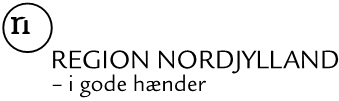 Udvidede undersøgelser og afværgeforanstaltninger på forurenede grunde i årDu / I er tidligere blevet orienteret om, at regionsrådet i Region Nordjylland har udarbejdet et forslag til Indsatsplan for jordforurening år. Forslaget indeholder et udkast til en oversigt over Regionens undersøgelses- og afværgeprojekter på jordforureningsområdet i år.Forslaget til indsatsplanen har været sendt i offentlig høring fra dato til dato.. Regionen har ikke modtaget indsigelser eller bemærkninger angående indsatsplanen.Din / jeres ejendom matr.nr. matr. nr., beliggende adresse, er således stadig med på listen over ejendomme, hvorpå det er planlagt at udføre udvidede undersøgelser/afværgeprojekter i 2013. Din / jeres ejendom er i bilagene markeret med gråt, hvilket betyder at den udvidede undersøgelse/afværgeprojektet på din / jeres ejendom kun igangsættes, hvis højere prioriterede projekter bliver billigere end forventet eller ikke kan gennemføres.Lokaliteterne på listen er opført i en miljø- og sundhedsmæssigt prioriteret rækkefølge. Oversigten indeholder muligvis flere lokaliteter, end der vil kunne gennemføres undersøgelse/afværge på i 2013. Det præcise antal lokaliteter vil afhænge af projekternes omfang, priser m.v.Oversigten medfører ingen rettigheder eller pligter for dig / jer som ejere (jordforureningslovens § 18, stk. 2). Oversigtens prioritering kan fraviges, og der kan gennemføres projekter, der ikke er anført på oversigten, hvis dette skønnes nødvendigt (jordforureningslovens § 20). Det kan fx være nyt kendskab til forureninger, som nødvendiggør en akut indsats.Hvis Regionen igangsætter undersøgelse/afværge på din / jeres ejendom i år, vil du / I blive underrettet ca. 1-2 uger inden igangsætning af undersøgelse/udarbejdelse af projekt.Den endelige ”Indsatsplan for jordforurening år” er vedlagt til din / jeres orientering. Indsatsplanen kan også læses på vores hjemmeside www.rn.dk/jordogvand.Hvis du / I har spørgsmål eller bemærkninger til ovenstående, kan du / I kontakte mig på telefon 21 31 45 76.Med venlig hilsenAnn Steen NikolajsenSpecialkonsulentVedlagt:	”Indsatsplan for jordforurening år”	Kopi til:	Kommune Kommune, Teknisk ForvaltningNavnAdresse 1Adresse 2Postnr. Og by